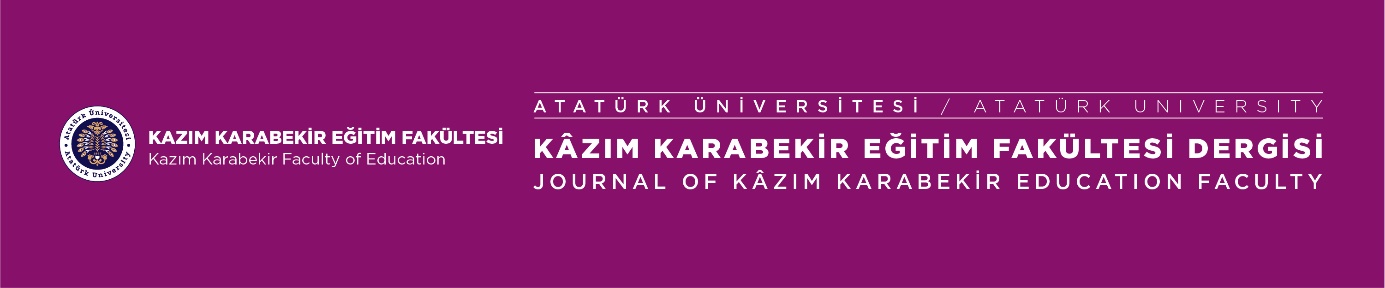 Makale TürüDoi: TÜRKÇE BAŞLIKİNGİLİZCE BAŞLIKYazar Adı SOYADI1Kurum, Fakülte, Bölüm, Şehir, Ülke	e-posta:, ORCID ID:	Yazar Adı SOYADI2Kurum, Fakülte, Bölüm, Şehir, Ülkee-posta:, ORCID ID:Başvuru Tarihi:                     Yayına Kabul Tarihi:            Yayınlanma Tarihi: Atıf/Citation: Soyad, X., & Soyad, Y. (2020). Makale adı. Atatürk Üniversitesi Kazım Karabekir Eğitim Fakültesi Dergisi, Sayı, sayfa aralığı. Doi:Öz 	Times New Roman yazı karakteri, 10 punto ve tek satır aralıklı olarak yazılmalıdır. Araştırmanın amacı, konu ile ilgili temel bilgiler ile sonuç ve öneriler verilmelidir. 150-250 kelime arası olmalıdır. Özette referans yer almamalıdır. Anahtar Kelimeler: İlk harf büyük, aralarında virgül olmalı, 3-6 anahtar kelime, alfabetik olarak sıralanmalıdırAbstractTimes New Roman yazı karakteri, 10 punto ve tek satır aralıklı olarak yazılmalıdır. Araştırmanın amacı, konu ile ilgili temel bilgiler ile sonuç ve öneriler verilmelidir. 150-250 kelime arası olmalıdır. Özette referans yer almamalıdır.Keywords: İlk harf büyük, aralarında virgül olmalı, 3-6 anahtar kelime, alfabetik olarak sıralanmalıdırGİRİŞ (Birinci Derece Başlık Sola Yaslı, tümü büyük harf, kalın, 12 punto, Times New Roman karakteri ile yazılmalı ve paragraftan önce ve sonra boşluk olmalı)Times New Roman yazı karakteri, 12 punto ve tek satır aralıklı olarak yazılmalıdır. Paragraflar 1,25 girinti ile başlamalıdır. Vurgulanmak istenen kısımlar italik gösterilebilir. Giriş kısmında konuyla ilgili konu ile ilgili genel bilgilerden başlanarak özele doğru inilmelidir. Literatür derlemesi temel kaynaklar ve güncel kaynakları içermelidir. Gerekirse ikinci veya üçüncü derece başlıklar kullanılabilir. Yapılandırmacılık ve Fen Eğitimi  (İkinci derece başlık sola yaslı, ilk harfler büyük, kalın, 12 punto, Times New Roman karakteri ile yazılmalı ve paragraftan önce ve sonra boşluk olmalı)Times New Roman yazı karakteri, 12 punto ve tek satır aralıklı olarak yazılmalıdır. Paragraflar 1,25 girinti ile başlamalıdır. Vurgulanmak istenen kısımlar italik gösterilebilir.Bilimsel Tartışma Modeli (Üçüncü derece başlık 1,25 girintili, sola yaslı, ilk harfler büyük, italik, 12 punto, Times New Roman karakteri ile yazılmalı ve paragraftan önce ve sonra boşluk olmalı)Times New Roman yazı karakteri, 12 punto ve tek satır aralıklı olarak yazılmalıdır. Paragraflar 1,25 girinti ile başlamalıdır. Vurgulanmak istenen kısımlar italik gösterilebilir.Tablolarda tablo numarası üstünde boşluk olacak şekilde olmalıdır.  Tablo adı sola dayalı italik ve ilk harfler büyük şekilde olmalıdır. Tablo yazıları 10 punto ve tek satır aralıklı olmalıdır. Tablo çok yoğun/kalabalık ise 8-9 punto yapılabilir. Tabloda bold (kalın) karakter kullanılmamalıdır. Gerekirse italik yapılabilir. Tabloda sol ve sağ çizgiler ile dikey ve yatay çizgiler yer almamalıdır. Kalabalık tablolarda verilerin ayırt edilmesinin kolaylaşması için (aşağıdaki örnekte olduğu gibi) aralarda yatay çizgi yer alabilir. Tablo 1.Başlık İse Sola Dayalı Olarak Sözcüklerin İlk Harfleri Büyük, Sonrakiler Küçük ve İtalik Olacak Şekilde YazılmalıdırTablo 1’e göre….Şekiller ortalı olacaktır. Şekil yazıları italik ve ilk harfler büyük olacak şekilde 12 punto ve Times New Roman karakterinde olmalıdır. Şekil yazısından sonra boşluk olmalıdır. 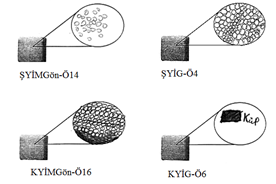 Şekil 1. MTYT’deki Birinci Soru İle İlgili Öğrencilerin Hatalı Çizimlerinden Örnekler	Şekil 1’e göre….SONUÇ VE ÖNERİLER (Birinci Derece Başlık Sola Yaslı, tümü büyük harf, kalın, 12 punto, Times New Roman karakteri ile yazılmalı ve paragraftan önce ve sonra boşluk olmalı) Times New Roman yazı karakteri, 12 punto ve tek satır aralıklı olarak yazılmalıdır. Paragraflar 1,25 girinti ile başlamalıdır. Vurgulanmak istenen kısımlar italik gösterilebilir.Bu kısımda literatür derlemesinden yola çıkarak en önemli sonuçlar yazılmalı ve gelecek çalışmalar için öneriler sunulmalıdır. Katkı Oranı Beyanı: Çok yazarlı çalışmalar için, makalenin oluşturulma sürecinde yazarların hangi aşamalarda neler yaptığına yönelik katkı oranı beyanı ifadesi verilmelidir. KAYNAKLAR (Birinci Derece Başlık Sola Yaslı, tümü büyük harf, kalın, 12 punto, Times New Roman karakteri ile yazılmalı ve paragraftan önce ve sonra boşluk olmalı)Times New Roman yazı karakteri, 12 punto ve tek satır aralıklı olarak yazılmalıdır. Atıfların gösterimi APA 7 yazım kuralına uygun olarak verilmelidir. Atıflarda Doi numarası olan kaynaklarda Doi numarası gösterilmelidir.  APA 7 ile ilgili örnek kaynakça gösterimine ilgili linkten bakılabilir. https://apastyle.apa.org/style-grammar-guidelines/references/examples METİN İÇİ ATIFLARCümle başında ise atıfÜç ve üzeri yazarlı makalelerde atıfın ilk geçtiği yerde de ilk yazarın soyadı ve vd. şeklinde yazılmalıdır.Cümle sonunda ise atıfÜç ve üzeri yazarlı makalelerde atıfın ilk geçtiği yerde de ilk yazarın soyadı ve vd. şeklinde yazılmalıdır.Örnek Kaynakça Gösterimleri: Makaleler (DOI numarası yoksa):Adadan, E., Trundle, K. C., & Irving, K. E. (2010). Exploring grade 11 students’ conceptual pathways of the particulate nature of matter in the context of multi representational instruction. Journal of Research in Science Teaching, 47(8), 1004-1035.Makaleler (DOI numarası varsa):Okumuş, S. (2020). Argümantasyon destekli işbirlikli öğrenme modelinin akademik başarıya, eleştirel düşünme eğilimine ve sosyobilimsel konulara yönelik tutuma etkisi. Ondokuz Mayıs Üniversitesi Eğitim Fakültesi Dergisi, 39(2), 269-293. https://doi.org/10.7822/omuefd.5704179Kitap Billstein, R., Libeskind, S., & Lott, J. W. (1993). A problem solving approach to mathematics for elementary school teachers (5th ed.). Addison-Wesley.Büyüköztürk, Ş., Çakmak, E. K., Akgün, Ö. A., Karadeniz, Ş., & Demirel, F. (2012). Bilimsel araştırma yöntemleri. Pegem Akademi Yayıncılık.Editörlü kitapta bölüm: (Doi varsa belirtilmelidir)Aron, L., Botella, M., & Lubart, T. (2019). Culinary arts: Talent and their development. In R. F. Subotnik, P. Olszewski-Kubilius, & F. C. Worrell (Eds.), The psychology of high performance: Developing human potential into domain-specific talent (pp. 345–359). American Psychological Association. https://doi.org/10.1037/0000120-016Dillard, J. P. (2020). Currents in the study of persuasion. In M. B. Oliver, A. A. Raney, & J. Bryant (Eds.), Media effects: Advances in theory and research (4th ed., pp. 115–129). Routledge.Karademir, A. (2019). Okul öncesi öğretmenlerinin özellikleri. A. Yıldırım (Ed.), Erken çocukluk eğitimine giriş (1. baskı, s. 164-188) içinde. Pegem Akademi. https://doi.org/10.14527/9786052419625Kurum ve kuruluş tarafından hazırlanan raporlar:Milli Eğitim Bakanlığı. (2018). Görsel sanatlar dersi (9, 10, 11 ve 12. sınıflar) öğretim programı. Ankara: Milli Eğitim Bakanlığı.  http://mufredat.meb.gov.tr/Dosyalar/2018120204014821-gorsel%20sanatlar%20dop%20(2).pdf Yüksek lisans ve doktora tezleri:Yayınlanmış tezlerKutu, H. (2011). Yaşam temelli ARCS öğretim modeliyle 9. sınıf kimya dersi “Hayatımızda kimya” ünitesinin öğretimi (Tez No. 299754) [Doktora tezi, Atatürk Üniversitesi-Erzurum]. Yükseköğretim Kurulu Ulusal Tez Merkezi.Yayınlanmamış tezlerHarris, L. (2014). Instructional leadership perceptions and practices of elementary school leaders [Unpublished doctoral dissertation]. University of Virginia.Konferans ve sempozyum sunumları:Çalık, M., & Ayas, A. (2002, 29-31 Mayıs). Öğrencilerin bazı kimya kavramlarını anlama seviyelerinin karşılaştırılması [Konferans sunumu]. 2000’li Yıllarda I. Öğrenme ve Öğretme Sempozyumu, İstanbul, Türkiye.Ozan, C., & Kıncal, R. Y. (2016, 27-30 Ekim). Biçimlendirici değerlendirmenin öğrencilerin akademik başarıları üzerindeki etkisi [Sözlü bildiri]. 4. Uluslararası Eğitim Programları ve Öğretim Kongresi, Antalya.Web sayfaları:Scientific American (n.d.) What is 'fuzzy logic'? Are there computers that are inherently fuzzy and do not apply the usual binary logic? Retrieved April 26, 2020, from https://www.scientificamerican.com/article/what-is-fuzzy-logic-are-t/Extended AbstractTimes New Roman yazı karakteri, 12 punto ve tek satır aralıklı olarak yazılmalıdır. Vurgulanmak istenen kısımlar italik yazılabilir. Derleme makalesi için “Extended Abstract” 750-1000 sözcükten oluşmalı, Introduction, Conclusion and Suggestions başlıklarını içermeli ve atıf içermemelidir. İngilizce özet dergiye gönderilmeden önce dil bilgisi hatası içermemesi için alanda uzman biri tarafından kontrol edilmelidir.Etik Kurul Belgesi: Etik kurul belgesi alınmayan çalışmalar için neden etik kurul onayı alınmadığı (insanla çalışma gerektirmemesi gibi) açıklanmalıdır. Veri Toplama AracıCinsiyet nXSStpÖBTKız ÖBTErkek ABTKız ABTErkek Tek yazar iseKüçükoğlu (2016)……İki yazarlı iseOkumuş ve Engin (2020) ………Üç ve üzeri yazarlı iseOkumuş vd. (2020) ……….Tek yazar ise(Küçükoğlu, 2016)İki yazarlı ise(Okumuş & Engin, 2020)Üç ve üzeri yazarlı ise(Okumuş vd. 2020)